РОССИЙСКАЯ ФЕДЕРАЦИЯ БРЯНСКАЯ ОБЛАСТЬ КОМАРИЧСКИЙ МУНИЦИПАЛЬНЫЙ РАЙОН БЫХОВСКИЙ СЕЛЬСКИЙ СОВЕТ НАРОДНЫХ ДЕПУТАТОВРЕШЕНИЕ08.12. 2015 г.№3-75 с.БыховоО внесении изменений в решениеБыховского сельского Совета народных депутатов №1-17 от 21.11.2005г. «О земельном налоге» с изменениями №2-46 от 26.10.2010г.,№2-91 от 10.11.2011г., №2-106 от 30.03.2012г, №2-166 от 05.05.2014г.,№2-171 от 04.08.2014г.№3-33 отг.В соответствии с Федеральным законом от 06.10.2003г. N 131-ФЗ "Об общих принципах организации местного самоуправления в Российской Федерации", Федеральным законом от 23.11.2015 №320-Ф3 «О внесении изменений в часть вторую Налогового кодекса Российской Федерации», руководствуясь Уставом Быховского сельского поселения Быховский сельский Совет народных депутатоврешил:1. Пункт 2.3.5 Решения №1-17 от 21.11.2005г. «О земельном налоге» в редакции решения №2-46 от 26.10.20Юг.,№2-91 от 10.11.2011г., №2-106 от 30.03.2012г., №2-166 от 05.05.2014г.,№2-171 от 04.08.2014г.№3-33 отг. признать утратившим силу.Пункт 2,3.6 считать пунктом 2.3.5 Настоящее Решение вступает в силу со дня его официального опубликования.О Опубликовать настоящее Решение в газете «Верный путь».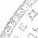 Глава Быховского сельского поселения